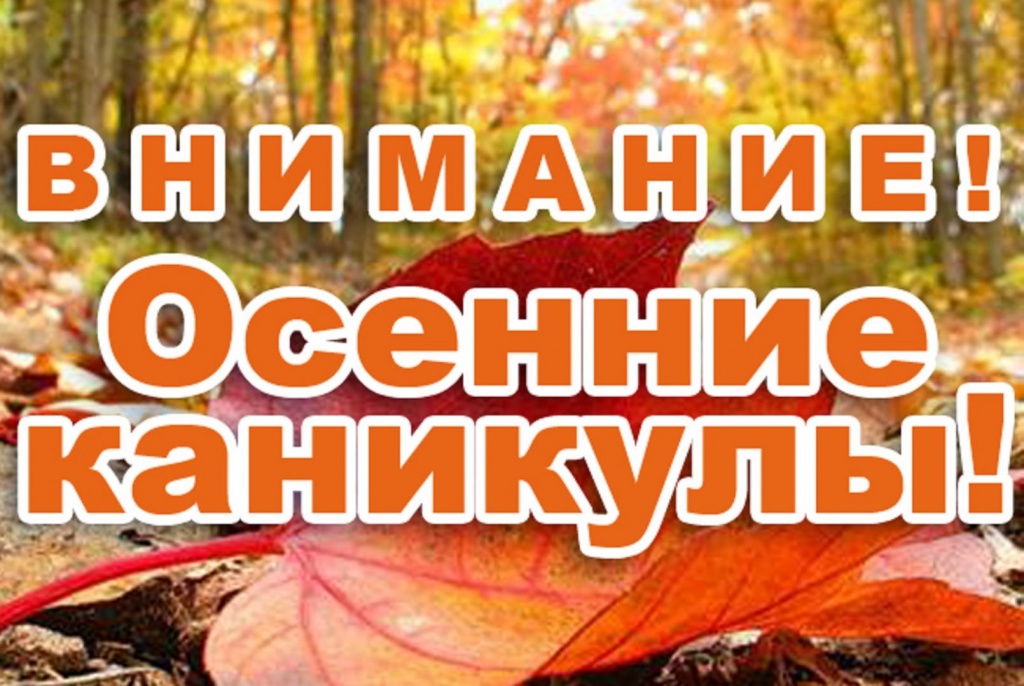 Инструктаж для родителей обучающихся об охране жизни и здоровья на период  осенних каникул  Приближаются осенние каникулы, нужно заранее позаботиться об организации проведения осенних каникул, чтобы Ваши дети  провели их с пользой для своего соматического, психологического и психического здоровья, советуйте и напоминайте  им: Соблюдать правила дорожного движения в осеннее время. Быть осторожными и внимательными во время движения по дороге, особенно в вечернее время суток. Не разговаривать с незнакомыми людьми, не садиться в незнакомый транспорт. Осторожно обращаться с газовыми и электроприборами, предметами бытовой химии, лекарственными препаратами. Не подходить, не трогать руками подозрительные предметы. В случае обнаружения сообщить взрослым, в полицию. Находясь дома, не открывать дверь незнакомым людям. Не пребывать на водоёмах в период осенних каникул. Всегда сообщать родителям о своем местонахождении. Не находиться на улице после 22.00 часа без сопровождения взрослых. Соблюдать правила поведения в общественных местах.Помнить телефон службы МЧС: 01, 112. Научите детей,  использовать его только по необходимости. Не разрешайте длительный просмотр телевизора, многочасовую работу за компьютером.В плане укрепления здоровья и профилактики гриппа, ОРВИ, в целях предотвращения распространения новой коронавирусной инфекции (COVID-19) контролируйте: Соблюдение режимных моментов во время каникул: соблюдение приема пищи, вовремя ложиться спать, чтобы сон был достаточный.Избегание мест скопления людей. Избегание контакта с больными людьми.Ограничьте приветственные рукопожатия.Надевайте одноразовую медицинскую маску в местах большого скопления людей.Соблюдение гигиенических правил позволит существенно снизить риск заражения или дальнейшего распространения гриппа, коронавирусной инфекции и других ОРВИУВАЖАЕМЫЕ РОДИТЕЛИ!    В период каникул школьники будут оставаться дома. В эти дни у детей появится много свободного времени, поэтому будет не лишним напомнить о правилах безопасности и возможных мерах предупреждения чрезвычайных ситуаций: Осуществлять должный контроль за детьми для их безопасности Не оставлять младших школьников одних дома Составить список телефонов, куда можно позвонить в экстренных ситуациях Постоянно будьте в курсе, где и с кем находится ваш ребенок, контролируйте место пребывания ребенка, предотвращайте нахождение детей на строительных площадках, в заброшенных и неэксплуатируемых зданиях и сооружениях.  Не допускать пребывание несовершеннолетнего в местах нахождения, где могут причинить вред ребенкуОбеспечить под личную ответственность соблюдение противоэпидемического режима в соответствии с государственными санитарно-эпидемиологическими правилами и гигиеническими нормативами и принятие мер в целях предотвращения распространения новой коронавирусной инфекции (COVID-19)..Запретите  посещение мест массового нахождения граждан. Напомните о правилах дорожного движения, научите быть предельно внимательными на дороге, в транспорте, вблизи водоемов. Предупредите о необходимости соблюдения мер безопасности при обращении с острыми, колющими и режущими предметами, легковоспламеняющимися и взрывоопасными веществам.Установите нормы пользования гаджетами: продолжительность непрерывного занятия за компьютером для детей в возрасте с 7 – 12 лет составляет 20 минут, а старше – не более 30 минут.Помните, что во время каникул ответственность за жизнь и здоровье детей несут родители!